All. A   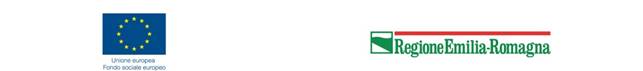 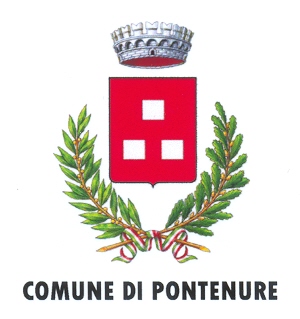 ___________________________________________DISTRETTO DI LEVANTECOMUNE DI PONTENURE (PC)AVVISO PUBBLICOPER L’INDIVIDUAZIONE DEI SOGGETTI GESTORI DI CENTRI ESTIVI CHE INTENDONO ADERIRE AL “PROGETTO CONCILIAZIONE VITA-LAVORO”PROMOSSO DALLA REGIONE EMILIA-ROMAGNARIVOLTO AGLI ALUNNI DELLE SCUOLE DELL’INFANZIA, PRIMARIA E SECONDARIA DI PRIMO GRADONEL PERIODO DI SOSPENSIONE ESTIVA DELLE ATTIVITÀ SCOLASTICHE (GIUGNO/SETTEMBRE 2018)RICHIAMATA  276 del 26-2-2018 con la quale  Romagna ha approvato il “PROGETTO CONCILIAZIONE VITA-LAVORO”, finanziato con risorse del Fondo Sociale Europeo per sostenere le famiglie che avranno la necessità di utilizzare servizi estivi per bambini e ragazzi delle Scuole dell’infanzia, primaria e secondaria di primo grado, nel periodo  giugno/ settembre 2018; CONSIDERATO che  con la stessa DGR:ha previsto che possano essere destinatarie del contributo, che prevede un abbattimento della retta, le famiglie in possesso di specifici requisiti, i cui figli frequenteranno Centri Estivi gestiti da Enti locali o da Soggetti privati individuati dagli Enti locali attraverso un procedimento ad evidenza pubblica; ha disposto di suddividere le risorse, sulla base della popolazione in età 3-13 anni, fra i 38 Ambiti distrettuali responsabili della programmazione delle risorse finanziarie assegnate;PRESO ATTO che tutti i Comuni/Unioni del Distretto di Levante hanno aderito al “Progetto per la conciliazione vita-lavoro”: sostegno alle famiglie per la frequenza dei centri estivi , attraverso comunicazione del Comune Capofila  con pec prot. n. 9210 del 22/03/2018 e  inserimento nella programmazione distrettuale approvata nella seduta del Comitato di Distretto il 27/03/2018, al fine di avviare il “Progetto conciliazione vita-lavoro” a favore delle famiglie che frequenteranno i Centri estivi del Distretto di Levante nel periodo giugno- settembre 2018;RICHIAMATA  di Giunta Comunale n. 58 del 19/04/2018 si emana il seguente  AVVISO PUBBLICO1) I Soggetti gestori privati di Centri Estivi operanti nel Comune di Pontenure (PC), che intendono aderire al “Progetto conciliazione vita-lavoro” promosso dalla Regione Emilia-Romagna devono:* presentare specifica domanda al Comune di Pontenure dal 23/04/2018 alle ore 12.00 del 10/05/2018 utilizzando il modulo “Allegato  che va consegnato all’Ufficio Protocollo del Comune oppure trasmesso a mezzo pec all’indirizzo comune.pontenure@sintranet.legalmail.it  * avere attivato (ovvero impegnarsi ad attivare)  (Segnalazione certificata di inizio                                         attività) attestante il possesso dei requisiti previsti dalla vigente “Direttiva per organizzazione e svolgimento dei soggiorni di vacanza socioeducativi in struttura e dei centri estivi, ai sensi della   L.R. 14/08, art. 14 e ss.mm.” di cui alla deliberazione di Giunta regionale n. 247 del 26/2/2018;      * garantire, oltre ai criteri minimi previsti dalla sopra citata deliberazione, i seguenti requisiti       minimi aggiuntivi:accoglienza di tutti i bambini richiedenti, fino ad esaurimento dei posti disponibili, senza discriminazioni di accesso se non esclusivamente determinate dalla necessità di garantire la continuità didattica; accoglienza dei bambini disabili certificati ai sensi della Legge 104/1992 e ss.mm. in accordo con il Comune di residenza per garantire le appropriate modalità di intervento e di sostegno;garantire le seguenti specifiche in termini di apertura del servizio almeno:2 settimane continuative;5 giorni a settimana;4 ore giornaliere;garantire l’accoglienza di almeno 20 bambini;disporre e rendere pubblico e accessibile alle famiglie un progetto, educativo e di organizzazione del servizio che contenga le finalità, le attività, l’organizzazione degli spazi, l’articolazione della giornata, il personale utilizzato (orari e turnazione); garantire l’erogazione di diete speciali per le esigenze dei bambini accolti nei casi sia erogato il pasto;attestare e documentare un'esperienza pregressa nella gestione di centri estivi di almeno due annualità.I Soggetti gestori di Centri estivi comunali / privati convenzionati / del Terzo settore già individuati dai Comuni/Unioni del Territorio Distrettuale con precedenti Bandi di affidamento del servizio o di Accreditamento, validi per l’estate 2018, con criteri uguali o superiori a quelli previsti dal presente Avviso, verranno inseriti nell’elenco dei Soggetti gestori previa comunicazione di adesione al progetto.2) Ciascun Comune/Unione del Distretto di Levante, completata l’istruttoria delle domande ricevute, trasmetterà gli esiti al Comune di Fiorenzuola d’arda (PC) il quale provvederà a formare l’elenco completo dei soggetti gestori dei centri estivi del Distretto; successivamente pubblicherà l’elenco sul proprio sito e nel materiale pubblicitario dell’offerta dei Centri estivi 2018, l’elenco dei Soggetti gestori (comprensivo dei servizi a gestione diretta degli Enti Locali; dei servizi privati convenzionati, in appalto o individuati con precedente avviso pubblico, che rispettano i criteri minimi sopra riportati e che hanno comunicato la disponibilità a concorrere all’attuazione del Progetto; dei servizi privati validati in esito alle procedure sopra riportate), presso i quali le famiglie, che intendono presentare domanda per l’assegnazione del contributo sotto forma di abbattimento della retta, potranno iscrivere i bambini e i ragazzi per il periodo di sospensione estiva delle attività scolastiche ( giugno/settembre 2018).3) Le domande, compilate utilizzando il modello “Allegato n.1 – Richiesta di adesione” allegato alpresente Avviso, dovranno essere presentate dal 23/04/2018 al 10/05/2018 ore 12.00, al Comune di Pontenure allegando obbligatoriamente:- il progetto educativo e di organizzazione del servizio che contenga le finalità, le attività,l’organizzazione degli spazi, l’articolazione della giornata, il personale utilizzato (orari eturnazione)- il tariffario per la frequenza del centro estivo;- copia di un documento di identità in corso di validità del legale rappresentate che sottoscrive.La domanda, debitamente sottoscritta con firma autografa, dovrà essere presentata con leseguenti modalità:- mediante trasmissione via P.E.C. all’indirizzo comune.pontenure@sintranet.legalmail.itI termini sono perentori, poiché funzionali alla trasmissione dell’elenco dei beneficiari alla Regione.Non saranno ammesse:- le istanze che perverranno dopo il termine di scadenza previsto, fissato nel giorno 10/05/2018 alle ore 12.00;- le istanze prive della sottoscrizione del legale rappresentante;- le istanze per le quali non sia stato allegato il progetto educativo/organizzativo che contenga lefinalità, le attività, l’organizzazione degli spazi, l’articolazione della giornata, il personaleutilizzato (orari e turnazione) e/o il tariffario per la frequenza del centro estivo.- le istanze per le quali sia stata accertata la sussistenza di dichiarazioni false e mendaci.Saranno altresì inserite nell’elenco, su comunicazione del Comune interessato, anche quellestrutture ancora in via di affidamento, per le quali nel bando, fra i requisiti richiesti, vi sono quellisopra riportati.Ai sensi del DPR 445/2000 le dichiarazioni mendaci, la falsità in atti e l'uso di atti falsi previsti dalla legge sono puniti ai sensi del codice penale e delle leggi speciali in materia e determinano lapronuncia di decadenza dall’iscrizione nell’ “Elenco dei Soggetti gestori” suindicato emanato su talibasi.L'Amministrazione procederà, ai sensi del D.P.R. n. 445/2000, ad idonei controlli, anche acampione, sulla veridicità delle dichiarazioni sostitutive rilasciate dai richiedenti.Ai sensi della Legge n. 241/1990 e s.m. si comunica che:• Il Responsabile del Procedimento è il/la Sig.Enrica Vignola;• L’obbligo della comunicazione agli interessati circa l’avvio del procedimento si intendeassolto con la pubblicazione del presente bando (art. . n. 241/90 e s.m.);• Il termine del procedimento è di 18 giorni;• L’ufficio in cui prendere visione degli atti è l’ufficio Servizi Sociali del Comune di PontenureInformativa sulla privacy: i dati personali rilasciati saranno trattati dai Comuni/Unioni del Distretto di Levante esclusivamente per le finalità del presente bando. I dati potranno essere comunicatiad altre pubbliche amministrazioni che intervengono nel procedimento (Regione edeventualmente a fini di controllo Unione Europea e altre P.A. per le verifiche di veridicità delledichiarazioni). Titolari del trattamento sono i Comuni/Unioni del Distretto di Levante, Responsabile del trattamento è il/la Responsabile del Servizio Social email assistentesociale.pontenure@sintranet.it